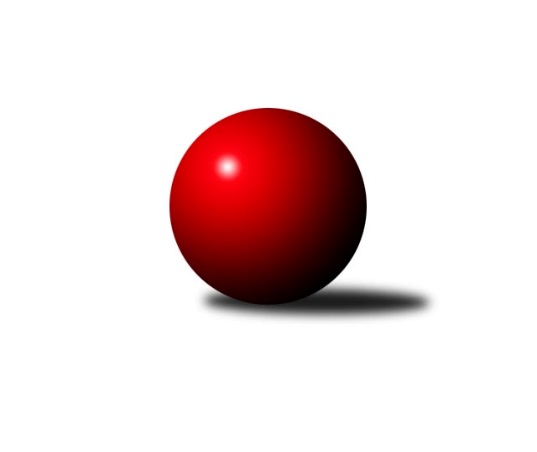 Č.17Ročník 2023/2024	2.3.2024Nejlepšího výkonu v tomto kole: 3502 dosáhlo družstvo: TJ Sokol Vracov3. KLM D 2023/2024Výsledky 17. kolaSouhrnný přehled výsledků:KK Orel Telnice	- TJ Loko České Budějovice 	3:5	3388:3398	11.0:13.0	2.3.TJ Sokol Vracov	- TJ Sokol Mistřín 	6:2	3502:3375	15.0:9.0	2.3.TJ Sokol Husovice B	- TJ Start Jihlava 	5:3	3303:3269	15.0:9.0	2.3.TJ Centropen Dačice B	- KK Slavoj Žirovnice 	2:6	3440:3450	11.0:13.0	2.3.TJ Sokol Slavonice	- SK Baník Ratíškovice A	5:3	3246:3175	12.0:12.0	2.3.KK Jihlava B	- Vltavan Loučovice	6:2	3327:3269	14.0:10.0	2.3.Tabulka družstev:	1.	KK Jihlava B	17	15	1	1	96.0 : 40.0 	236.0 : 172.0 	 3361	31	2.	SK Baník Ratíškovice A	17	9	1	7	71.0 : 65.0 	216.0 : 192.0 	 3292	19	3.	KK Orel Telnice	17	9	0	8	73.0 : 63.0 	205.5 : 202.5 	 3269	18	4.	TJ Sokol Mistřín	17	8	2	7	71.0 : 65.0 	201.0 : 207.0 	 3303	18	5.	TJ Loko České Budějovice	17	9	0	8	65.0 : 71.0 	198.5 : 209.5 	 3237	18	6.	TJ Centropen Dačice B	17	7	3	7	73.0 : 63.0 	224.5 : 183.5 	 3323	17	7.	TJ Sokol Slavonice	17	8	0	9	72.0 : 64.0 	207.0 : 201.0 	 3300	16	8.	TJ Sokol Vracov	17	7	2	8	68.0 : 68.0 	206.5 : 201.5 	 3325	16	9.	TJ Sokol Husovice B	17	7	1	9	58.5 : 77.5 	183.0 : 225.0 	 3200	15	10.	KK Slavoj Žirovnice	17	6	1	10	60.0 : 76.0 	187.0 : 221.0 	 3272	13	11.	TJ Start Jihlava	17	5	2	10	59.5 : 76.5 	200.5 : 207.5 	 3241	12	12.	Vltavan Loučovice	17	5	1	11	49.0 : 87.0 	182.5 : 225.5 	 3260	11Podrobné výsledky kola:	 KK Orel Telnice	3388	3:5	3398	TJ Loko České Budějovice 	Zdenek Pokorný	141 	 137 	 137 	120	535 	 1:3 	 576 	 147	133 	 143	153	Martin Voltr	Josef Král	133 	 159 	 125 	152	569 	 2:2 	 559 	 125	136 	 137	161	Tomáš Polánský	Jiří Dvořák	153 	 128 	 147 	134	562 	 1:3 	 584 	 143	141 	 157	143	Jiří Bláha	Mirek Mikáč	141 	 142 	 154 	162	599 	 4:0 	 529 	 137	128 	 129	135	Jan Sýkora	František Hrazdíra	141 	 132 	 148 	145	566 	 2:2 	 558 	 134	138 	 158	128	Tomáš Zetek	Jiří Šimeček	142 	 142 	 134 	139	557 	 1:3 	 592 	 123	155 	 157	157	Lukáš Klojdarozhodčí: Lea OlšákováNejlepší výkon utkání: 599 - Mirek Mikáč	 TJ Sokol Vracov	3502	6:2	3375	TJ Sokol Mistřín 	Pavel Polanský ml.	156 	 144 	 147 	144	591 	 4:0 	 534 	 146	131 	 128	129	Roman Macek	Petr Polanský	153 	 135 	 142 	160	590 	 1:3 	 591 	 159	145 	 145	142	Marek Ingr	Tomáš Gaspar	156 	 128 	 147 	155	586 	 2:2 	 593 	 136	157 	 157	143	Radim Pešl	Tomáš Kordula	134 	 142 	 145 	153	574 	 3:1 	 565 	 154	132 	 136	143	Martin Fiala	Martin Bílek	164 	 130 	 152 	150	596 	 3:1 	 540 	 113	141 	 151	135	Zbyněk Bábíček	Vítězslav Nejedlík	139 	 164 	 133 	129	565 	 2:2 	 552 	 134	142 	 144	132	Radek Blaharozhodčí: Jiří Daněček, Jan TužilNejlepší výkon utkání: 596 - Martin Bílek	 TJ Sokol Husovice B	3303	5:3	3269	TJ Start Jihlava 	Tomáš Válka	128 	 155 	 154 	148	585 	 4:0 	 549 	 119	138 	 146	146	Sebastián Zavřel	Svatopluk Kocourek	135 	 152 	 137 	133	557 	 1:3 	 552 	 137	143 	 138	134	Petr Votava	Jiří Radil	153 	 135 	 137 	140	565 	 3:1 	 560 	 149	133 	 153	125	Martin Votava	Radim Kozumplík	133 	 133 	 136 	125	527 	 2:2 	 552 	 124	145 	 135	148	Jiří Vlach	Jan Machálek ml.	138 	 119 	 110 	137	504 	 2:2 	 520 	 121	132 	 138	129	Petr Hlaváček	Radim Meluzín	157 	 132 	 134 	142	565 	 3:1 	 536 	 139	134 	 125	138	Roman Doležalrozhodčí: Jaromír ŠulaNejlepší výkon utkání: 585 - Tomáš Válka	 TJ Centropen Dačice B	3440	2:6	3450	KK Slavoj Žirovnice 	Petr Janák	152 	 146 	 147 	158	603 	 1:3 	 615 	 144	153 	 155	163	Patrik Solař	Pavel Kabelka	175 	 150 	 153 	154	632 	 3:1 	 561 	 113	151 	 147	150	Zdeněk Januška	Petr Bína *1	134 	 134 	 125 	148	541 	 1:3 	 568 	 141	155 	 115	157	David Švéda	Tomáš Bártů	154 	 127 	 130 	137	548 	 1:3 	 615 	 141	157 	 153	164	Tomáš Váňa	Lukáš Prkna	137 	 137 	 121 	156	551 	 3:1 	 507 	 141	129 	 117	120	Libor Kočovský	Dušan Rodek	146 	 139 	 135 	145	565 	 2:2 	 584 	 142	159 	 141	142	Pavel Ryšavýrozhodčí: Stanislav Dvořákstřídání: *1 od 91. hodu Jan NeuvirtNejlepší výkon utkání: 632 - Pavel Kabelka	 TJ Sokol Slavonice	3246	5:3	3175	SK Baník Ratíškovice A	Roman Bureš	145 	 130 	 128 	118	521 	 4:0 	 459 	 123	122 	 110	104	Dennis Urc *1	Michal Dostál	139 	 135 	 131 	147	552 	 0:4 	 596 	 151	147 	 148	150	Tomáš Koplík ml.	Ladislav Chalupa	119 	 153 	 116 	108	496 	 1:3 	 491 	 139	121 	 118	113	Vojtěch Toman	David Drobilič	130 	 126 	 135 	150	541 	 1:3 	 552 	 157	133 	 145	117	Dominik Schüller	Josef Petrik	135 	 141 	 149 	156	581 	 3:1 	 577 	 146	140 	 137	154	Viktor Výleta	Jiří Matoušek	129 	 144 	 150 	132	555 	 3:1 	 500 	 130	128 	 127	115	Kamil Ševelarozhodčí: Josef Smažilstřídání: *1 od 11. hodu Tomáš Koplík st.Nejlepší výkon utkání: 596 - Tomáš Koplík ml.	 KK Jihlava B	3327	6:2	3269	Vltavan Loučovice	Jaroslav Matějka	127 	 144 	 152 	142	565 	 3:1 	 548 	 153	131 	 133	131	Jaroslav Suchánek *1	Martin Čopák	127 	 139 	 128 	141	535 	 2:2 	 548 	 120	139 	 128	161	Václav Klojda ml.	Jakub Čopák	151 	 149 	 125 	135	560 	 2:2 	 532 	 125	143 	 128	136	Jan Smolena	Miroslav Pleskal *2	122 	 127 	 140 	137	526 	 1:3 	 553 	 132	149 	 132	140	Josef Gondek	Matyáš Stránský	143 	 139 	 131 	142	555 	 2:2 	 553 	 137	148 	 140	128	Libor Dušek	Stanislav Partl	131 	 143 	 162 	150	586 	 4:0 	 535 	 127	134 	 134	140	Tomáš Suchánekrozhodčí: Martina Melchertovástřídání: *1 od 61. hodu Miroslav Šuba, *2 od 61. hodu Lukáš NovákNejlepší výkon utkání: 586 - Stanislav PartlPořadí jednotlivců:	jméno hráče	družstvo	celkem	plné	dorážka	chyby	poměr kuž.	Maximum	1.	Daniel Braun 	KK Jihlava B	601.17	386.5	214.7	2.3	6/8	(635)	2.	Pavel Kabelka 	TJ Centropen Dačice B	582.33	374.3	208.0	2.1	7/9	(632)	3.	Tomáš Koplík  ml.	SK Baník Ratíškovice A	572.24	378.0	194.2	4.7	9/9	(625)	4.	Martin Bílek 	TJ Sokol Vracov	571.96	382.0	190.0	4.3	7/9	(605)	5.	Jaroslav Matějka 	KK Jihlava B	568.31	380.9	187.4	5.5	8/8	(613)	6.	František Hrazdíra 	KK Orel Telnice	566.96	375.3	191.7	2.8	7/8	(631)	7.	Radim Pešl 	TJ Sokol Mistřín 	566.93	376.2	190.8	4.8	8/8	(596)	8.	Pavel Polanský  ml.	TJ Sokol Vracov	566.11	374.9	191.2	3.8	9/9	(636)	9.	Tomáš Suchánek 	Vltavan Loučovice	562.39	374.0	188.4	4.6	7/8	(607)	10.	Patrik Solař 	KK Slavoj Žirovnice 	561.46	375.6	185.9	6.5	9/10	(615)	11.	Tomáš Gaspar 	TJ Sokol Vracov	560.98	376.2	184.7	5.6	7/9	(608)	12.	Petr Janák 	TJ Centropen Dačice B	560.51	377.4	183.1	2.4	7/9	(603)	13.	Josef Král 	KK Orel Telnice	559.25	368.2	191.0	2.3	7/8	(610)	14.	Jakub Čopák 	KK Jihlava B	558.90	376.0	182.9	4.8	7/8	(610)	15.	Tomáš Kordula 	TJ Sokol Vracov	558.79	377.7	181.1	4.9	7/9	(582)	16.	Petr Polanský 	TJ Sokol Vracov	558.44	370.5	187.9	4.4	6/9	(604)	17.	Petr Votava 	TJ Start Jihlava 	558.31	368.0	190.4	3.0	10/10	(631)	18.	Ladislav Chalupa 	TJ Sokol Slavonice	558.00	375.3	182.7	5.2	8/10	(609)	19.	Dominik Schüller 	SK Baník Ratíškovice A	556.71	370.9	185.8	4.8	8/9	(611)	20.	Jiří Šimeček 	KK Orel Telnice	556.00	370.4	185.6	4.6	8/8	(606)	21.	Tomáš Váňa 	KK Slavoj Žirovnice 	555.76	373.2	182.5	6.2	10/10	(615)	22.	Martin Votava 	TJ Start Jihlava 	555.38	370.2	185.2	2.8	10/10	(593)	23.	Lukáš Prkna 	TJ Centropen Dačice B	555.34	371.7	183.6	5.9	8/9	(589)	24.	Viktor Výleta 	SK Baník Ratíškovice A	555.34	372.8	182.6	4.8	8/9	(611)	25.	Matyáš Stránský 	KK Jihlava B	553.31	373.8	179.6	4.2	6/8	(586)	26.	Tomáš Válka 	TJ Sokol Husovice B	553.29	365.4	187.9	3.0	6/9	(594)	27.	Libor Dušek 	Vltavan Loučovice	552.95	371.2	181.8	8.3	7/8	(591)	28.	Josef Gondek 	Vltavan Loučovice	552.89	369.7	183.2	5.4	8/8	(623)	29.	Marek Ingr 	TJ Sokol Mistřín 	552.68	367.0	185.7	4.9	7/8	(591)	30.	David Drobilič 	TJ Sokol Slavonice	552.64	368.7	184.0	4.6	10/10	(583)	31.	Michal Dostál 	TJ Sokol Slavonice	552.55	365.1	187.5	3.7	10/10	(592)	32.	Pavel Blažek 	TJ Sokol Slavonice	552.54	370.9	181.7	4.6	10/10	(597)	33.	Dušan Rodek 	TJ Centropen Dačice B	552.01	365.7	186.3	3.8	7/9	(612)	34.	Jaroslav Šerák 	SK Baník Ratíškovice A	551.83	369.7	182.1	6.4	7/9	(614)	35.	Lukáš Klojda 	TJ Loko České Budějovice 	551.70	373.3	178.4	4.9	8/9	(592)	36.	Martin Voltr 	TJ Loko České Budějovice 	551.68	372.2	179.5	4.8	8/9	(587)	37.	Tomáš Bártů 	TJ Centropen Dačice B	551.14	369.3	181.9	3.8	8/9	(605)	38.	Jan Sýkora 	TJ Loko České Budějovice 	549.42	369.8	179.6	4.3	8/9	(608)	39.	Vítězslav Nejedlík 	TJ Sokol Vracov	548.85	360.5	188.4	4.9	6/9	(585)	40.	Roman Doležal 	TJ Start Jihlava 	548.67	367.5	181.2	4.7	7/10	(583)	41.	Libor Kočovský 	KK Slavoj Žirovnice 	547.65	370.2	177.4	5.9	9/10	(604)	42.	Roman Macek 	TJ Sokol Mistřín 	547.08	372.7	174.4	4.7	6/8	(595)	43.	Radek Blaha 	TJ Sokol Mistřín 	545.99	368.5	177.5	6.2	7/8	(560)	44.	Dennis Urc 	SK Baník Ratíškovice A	545.94	368.8	177.1	8.2	6/9	(565)	45.	Svatopluk Kocourek 	TJ Sokol Husovice B	544.40	369.4	175.0	5.4	8/9	(591)	46.	Miroslav Šuba 	Vltavan Loučovice	544.28	370.0	174.3	6.9	6/8	(581)	47.	Jiří Vlach 	TJ Start Jihlava 	542.55	367.6	174.9	5.5	8/10	(599)	48.	Zbyněk Bábíček 	TJ Sokol Mistřín 	540.36	366.7	173.7	6.5	7/8	(589)	49.	Jakub Hnát 	TJ Sokol Husovice B	540.00	371.0	169.0	6.7	8/9	(583)	50.	Jiří Radil 	TJ Sokol Husovice B	539.35	361.3	178.1	3.9	7/9	(594)	51.	Jan Neuvirt 	TJ Centropen Dačice B	538.59	363.5	175.1	7.4	8/9	(586)	52.	Kamil Ševela 	SK Baník Ratíškovice A	538.54	360.0	178.5	4.7	7/9	(569)	53.	Pavel Ryšavý 	KK Slavoj Žirovnice 	537.53	367.4	170.1	8.1	9/10	(584)	54.	Milan Mikáč 	KK Orel Telnice	534.45	364.4	170.0	5.6	8/8	(584)	55.	Jiří Dvořák 	KK Orel Telnice	534.27	356.8	177.4	6.9	8/8	(563)	56.	Radim Meluzín 	TJ Sokol Husovice B	533.57	362.6	171.0	7.5	6/9	(587)	57.	Vojtěch Toman 	SK Baník Ratíškovice A	532.93	365.8	167.1	7.9	7/9	(600)	58.	Radim Kozumplík 	TJ Sokol Husovice B	532.52	364.5	168.0	7.7	7/9	(547)	59.	Zdenek Pokorný 	KK Orel Telnice	531.91	364.3	167.6	6.1	8/8	(591)	60.	David Švéda 	KK Slavoj Žirovnice 	531.77	363.0	168.7	6.4	10/10	(595)	61.	Tomáš Zetek 	TJ Loko České Budějovice 	529.43	366.6	162.8	10.1	9/9	(600)	62.	Jiří Bláha 	TJ Loko České Budějovice 	529.35	372.7	156.6	8.8	9/9	(584)	63.	Sebastián Zavřel 	TJ Start Jihlava 	528.89	360.5	168.4	8.0	10/10	(583)	64.	Petr Hlaváček 	TJ Start Jihlava 	527.77	361.4	166.3	6.6	8/10	(576)	65.	Tomáš Reban 	TJ Loko České Budějovice 	522.53	353.1	169.4	5.4	7/9	(539)		Ondřej Matula 	KK Jihlava B	586.00	366.0	220.0	3.0	1/8	(586)		Karel Kunc 	TJ Centropen Dačice B	576.00	374.0	202.0	3.0	1/9	(576)		Petr Bína 	TJ Centropen Dačice B	571.00	372.0	199.0	9.0	1/9	(571)		Stanislav Dvořák 	TJ Centropen Dačice B	570.67	387.7	183.0	6.0	3/9	(616)		Petr Bábík 	TJ Sokol Vracov	569.00	361.0	208.0	6.0	1/9	(569)		Martin Fiala 	TJ Sokol Mistřín 	567.70	372.4	195.3	2.3	5/8	(612)		Petr Valášek 	TJ Sokol Mistřín 	562.35	375.1	187.3	3.7	4/8	(639)		Petr Benedikt 	KK Jihlava B	561.40	378.7	182.7	3.8	5/8	(606)		Jiří Rauschgold 	TJ Sokol Husovice B	561.00	402.0	159.0	13.0	1/9	(561)		Jaroslav Nedoma 	KK Jihlava B	559.00	369.5	189.5	2.5	2/8	(574)		Milan Kabelka 	TJ Centropen Dačice B	558.38	370.5	187.9	3.3	4/9	(644)		Jaroslav Suchánek 	Vltavan Loučovice	557.77	370.6	187.2	6.3	5/8	(602)		Stanislav Partl 	KK Jihlava B	557.08	372.2	184.9	3.5	4/8	(586)		Josef Petrik 	TJ Sokol Slavonice	556.44	378.1	178.3	5.2	4/10	(601)		Daniel Bašta 	KK Slavoj Žirovnice 	555.00	375.0	180.0	6.0	1/10	(555)		Martin Čopák 	KK Jihlava B	553.26	374.7	178.6	4.9	5/8	(584)		Jiří Lukšanderl 	TJ Start Jihlava 	553.00	389.5	163.5	7.5	2/10	(580)		Josef Blaha 	TJ Sokol Mistřín 	552.13	373.9	178.2	3.5	3/8	(584)		Jiří Svoboda 	TJ Sokol Slavonice	552.00	359.0	193.0	6.0	1/10	(552)		Jan Machálek  ml.	TJ Sokol Husovice B	549.92	367.2	182.8	3.9	4/9	(629)		Miroslav Kadrnoška 	TJ Sokol Slavonice	549.65	375.8	173.9	5.6	5/10	(596)		Miroslav Pešadík 	Vltavan Loučovice	549.33	366.5	182.8	4.0	2/8	(563)		Jiří Matoušek 	TJ Sokol Slavonice	548.33	364.2	184.2	3.9	6/10	(582)		Mirek Mikáč 	KK Orel Telnice	548.33	381.5	166.8	6.2	2/8	(599)		Miroslav Čekal 	KK Slavoj Žirovnice 	547.07	372.5	174.5	7.2	5/10	(571)		Zdeněk Holub 	TJ Sokol Slavonice	546.00	365.5	180.5	6.0	2/10	(546)		Zdeněk Januška 	KK Slavoj Žirovnice 	545.38	375.5	169.9	6.0	4/10	(584)		Jaroslav Harca 	TJ Sokol Vracov	544.45	368.6	175.9	6.6	5/9	(586)		Lukáš Novák 	KK Jihlava B	543.72	355.3	188.4	3.6	3/8	(593)		Václav Klojda  ml.	TJ Loko České Budějovice 	543.54	367.0	176.5	5.6	4/9	(604)		Jiří Poláček 	TJ Start Jihlava 	540.00	362.0	178.0	10.0	1/10	(540)		Aleš Gaspar 	TJ Sokol Vracov	538.50	365.8	172.8	5.8	2/9	(545)		Václav Luža 	TJ Sokol Mistřín 	536.00	381.0	155.0	8.0	1/8	(536)		Jiří Douda 	TJ Loko České Budějovice 	534.50	363.2	171.3	7.7	3/9	(556)		Radek Beranovský 	TJ Centropen Dačice B	533.50	373.5	160.0	6.0	2/9	(553)		Jan Bureš 	KK Slavoj Žirovnice 	533.25	365.5	167.8	7.3	4/10	(550)		Tomáš Polánský 	TJ Loko České Budějovice 	532.50	360.0	172.5	6.3	3/9	(559)		Jan Smolena 	Vltavan Loučovice	532.25	360.1	172.2	7.2	5/8	(588)		Jakub Haresta 	TJ Sokol Husovice B	530.00	358.0	172.0	2.0	1/9	(530)		Jakub Matulík 	Vltavan Loučovice	530.00	358.0	172.0	9.5	2/8	(533)		Vilém Ryšavý 	KK Slavoj Žirovnice 	521.50	358.0	163.5	9.0	2/10	(534)		Roman Bureš 	TJ Sokol Slavonice	521.00	370.0	151.0	8.0	1/10	(521)		Radek Šlouf 	Vltavan Loučovice	519.50	361.5	158.0	7.5	2/8	(530)		Tomáš Peřina 	TJ Sokol Husovice B	519.00	343.5	175.5	4.5	2/9	(542)		Tomáš Vestfál 	TJ Start Jihlava 	519.00	351.0	168.0	15.0	1/10	(519)		Jan Minaříček 	SK Baník Ratíškovice A	519.00	371.5	147.5	8.0	2/9	(549)		Jiří Ondrák  ml.	TJ Sokol Slavonice	518.58	354.1	164.5	9.3	4/10	(552)		Igor Sedlák 	TJ Sokol Husovice B	518.00	367.0	151.0	11.0	2/9	(536)		Radovan Kadlec 	SK Baník Ratíškovice A	515.00	352.0	163.0	6.0	1/9	(515)		Vojtěch Stárek 	TJ Sokol Husovice B	507.55	360.3	147.3	8.7	5/9	(540)		Pavel Dvořák 	KK Orel Telnice	505.00	367.0	138.0	10.5	2/8	(532)		Lukáš Lehocký 	TJ Sokol Husovice B	501.00	356.0	145.0	8.0	2/9	(508)		Zdeněk Švehlík 	TJ Start Jihlava 	496.83	342.8	154.0	10.3	6/10	(523)		Miroslav Jedlička 	TJ Centropen Dačice B	472.00	358.0	114.0	14.0	1/9	(472)		Jan Haresta 	TJ Sokol Husovice B	462.25	344.0	118.3	16.5	2/9	(471)Sportovně technické informace:Starty náhradníků:registrační číslo	jméno a příjmení 	datum startu 	družstvo	číslo startu24790	Zdeněk Januška	02.03.2024	KK Slavoj Žirovnice 	2x27454	Roman Bureš	02.03.2024	TJ Sokol Slavonice	3x21662	Jiří Matoušek	02.03.2024	TJ Sokol Slavonice	4x25624	Tomáš Koplík st.	02.03.2024	SK Baník Ratíškovice A	1x11800	Petr Bína	02.03.2024	TJ Centropen Dačice B	1x11895	Tomáš Polánský	02.03.2024	TJ Loko České Budějovice 	1x
Hráči dopsaní na soupisku:registrační číslo	jméno a příjmení 	datum startu 	družstvo	Program dalšího kola:18. kolo9.3.2024	so	10:00	SK Baník Ratíškovice A - TJ Centropen Dačice B	9.3.2024	so	12:00	TJ Start Jihlava  - TJ Sokol Slavonice	9.3.2024	so	14:00	Vltavan Loučovice - TJ Loko České Budějovice 	9.3.2024	so	15:00	TJ Sokol Husovice B - KK Orel Telnice	9.3.2024	so	16:00	KK Slavoj Žirovnice  - TJ Sokol Vracov	9.3.2024	so	16:30	TJ Sokol Mistřín  - KK Jihlava B	Nejlepší šestka kola - absolutněNejlepší šestka kola - absolutněNejlepší šestka kola - absolutněNejlepší šestka kola - absolutněNejlepší šestka kola - dle průměru kuželenNejlepší šestka kola - dle průměru kuželenNejlepší šestka kola - dle průměru kuželenNejlepší šestka kola - dle průměru kuželenNejlepší šestka kola - dle průměru kuželenPočetJménoNázev týmuVýkonPočetJménoNázev týmuPrůměr (%)Výkon8xPavel KabelkaDačice6326xPavel KabelkaDačice111.46322xPatrik SolařŽirovnice 6155xTomáš Koplík ml.Ratíškovice A110.025961xTomáš VáňaŽirovnice 6152xPatrik SolařŽirovnice 108.46152xPetr JanákDačice6032xTomáš VáňaŽirovnice 108.46152xMirek MikáčTelnice5992xMirek MikáčTelnice108.135994xTomáš Koplík ml.Ratíškovice A5962xStanislav PartlJihlava107.97586